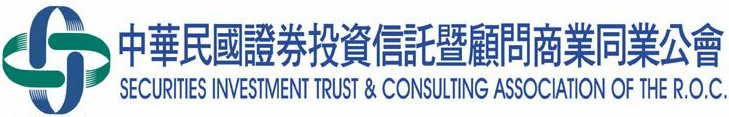 大專院校「共同基金正確理財觀巡迴講座」簡介暨參與回函表一、活動緣起與目的:隨著網路科技發達，各式金融服務介面推陳出新，改變了現代人的消費習慣與金錢價值觀，想要擁有高品質的財富自由生活，有賴妥善的理財規劃，也因此世界各國都將金融理財知識視為21世紀的關鍵生活知能，也是即將踏入社會的大專學子應厚植與必備的能力，以應對未來遇到的經濟挑戰。投資是理財規劃中重要的一環，在各類投資工具中，共同基金具備投資多樣化、專業管理、流動性高、便於小額投資人參與等特色，是十分適合投資入門者且可納入長期理財規劃的金融商品之一，而定期定額投資方式因為門檻低、可以降低擇時風險等優點，更是值得介紹給投資入門者的好方法。為協助大專學子及早建立正確投資理財觀念，以奠定未來生活規劃的良好基礎，甚至是能及早為自己累積人生第一桶金，爰規劃辦理大專院校「共同基金正確理財觀巡迴講座」，宣導以「共同基金」為主之理財知識，期望能對大專學子未來個人與家庭經濟生活穩定深具影響的金融教育工作投注一份心力。二、主辦單位:     中華民國證券投資信託暨顧問商業同業公會(簡介請參附件)三、活動期間: 111年10月15日至112年1月15日四、講座主題及內容規劃:  將宣導以「共同基金」為主之理財知識，規劃有2主題：「你不理財，財不理你~建立共同基金正確理財觀念」：內容包括認識共同基金、共同基金種類等基本觀念及全球經濟發展趨勢與相關財經訊息解讀等。「創造人生第一桶金~大學生vs共同基金定期定額投資術」：內容著重於共同基金實作分享－定期定額投資術、全球經濟發展趨勢與相關財經訊息解讀等。五、參加對象及參與學校配合事項:(一)參加對象：以全省大專院校之學生為主要宣導範疇。(二)參與學校配合事項參加人數：每場次人數須達50人以上。活動場地：由各校提供場地，本公會不負擔場地費用。講座時間：原則上以周一至周五白天時段為主，預估時間約2小時(可配合各校需求調整為3小時)。講師由本公會派任，講師費及交通費由本公會負擔。大專院校「共同基金正確理財觀巡迴講座」參與回函表備註：1.主辦單位得視實際情況調整相關活動事宜。2.請填妥本回函表後於111年9月16日(五)下班前e-mail或傳真至投信投顧公會，並來電確認，如有任何問題，歡迎洽詢本公會推廣組吳小姐，電話：02-2581-7288#508，傳真：02-2581-4305，e-mail：act@sitca.org.tw學校及系所名稱：學校及系所名稱：聯絡人：電話/手機：電子郵件：電子郵件：學校地址：學校地址：希望舉辦講座時間:日期:      年     月     日時段: □10時-12時  □14時-16時  □15時-17時  □其他:               希望舉辦講座時間:日期:      年     月     日時段: □10時-12時  □14時-16時  □15時-17時  □其他:               參與講座學生年級:□大一  □大二  □大三  □大四  □其他:               參與講座學生年級:□大一  □大二  □大三  □大四  □其他:               參與講座人數:               參與講座人數:               宣導主題選擇:□你不理財，財不理你~建立共同基金正確理財觀念           □創造人生第一桶金~大學生vs共同基金定期定額投資術宣導主題選擇:□你不理財，財不理你~建立共同基金正確理財觀念           □創造人生第一桶金~大學生vs共同基金定期定額投資術